Stop MotionGluestick Love.Hi! We did this Stop Motion performance with glue sticks. We took over 400 pics to manage this whole thing.  Our topic was how the glue sticks found love. We made this Stop Motion in 4 hours. We took these pics with phone and edited with imovie. 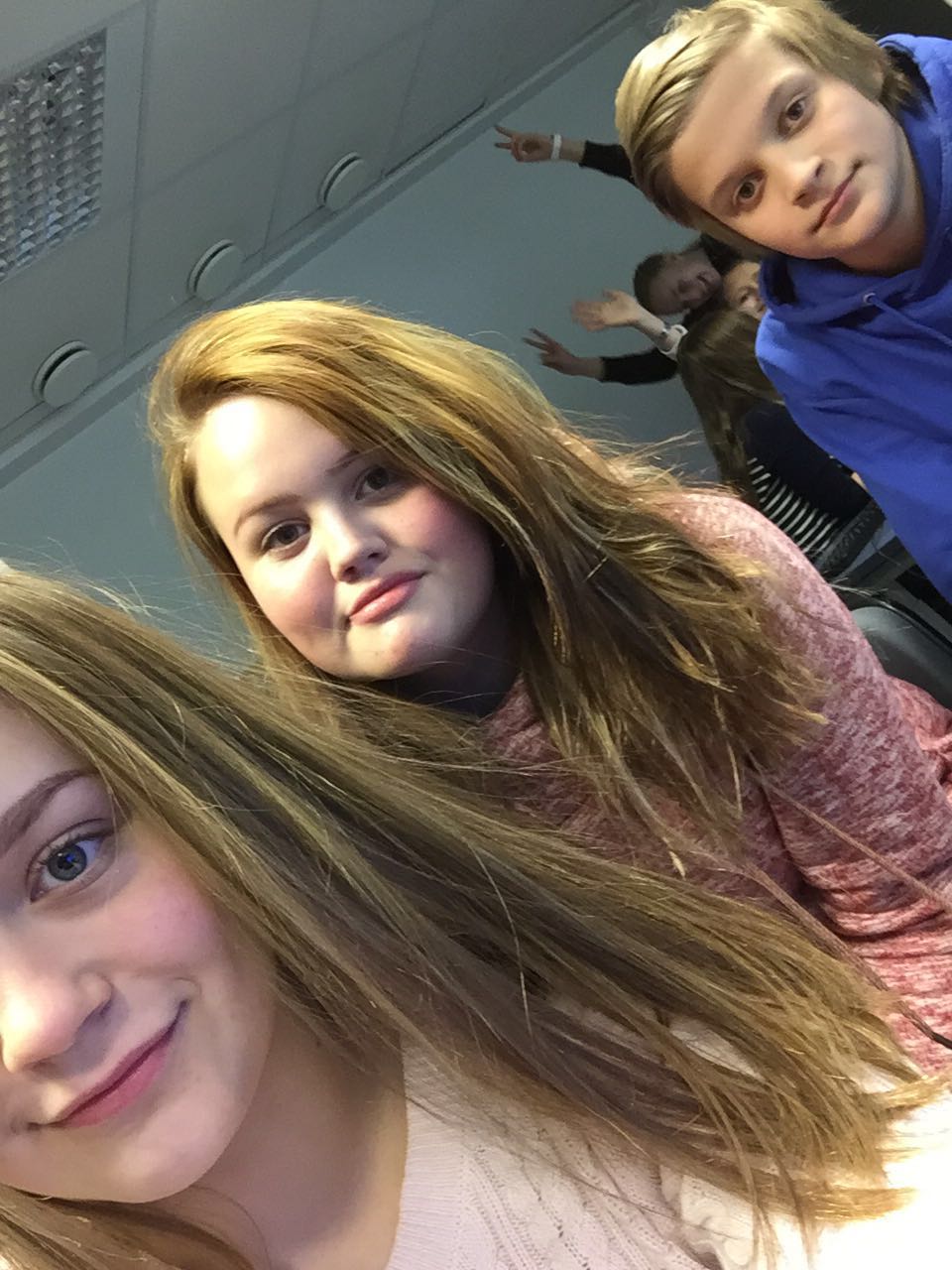 